Adult Community IV Antibiotic Treatment: Authorisation to Administer and Administration Record –                       Ceftriaxone pre-filled syringes (BAXTER)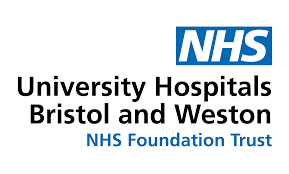 Medusa – NHS injectable Medicines Guide - Injectable Medicines Guide - Display - Ceftriaxone - Intravenous - Version 13 - IVGuideDisplayMain.asp (medusaimg.nhs.uk).    2. Ceftriaxone 2g SPC Ceftriaxone 2g Powder for solution for injection/infusion - Summary of Product Characteristics (SmPC) - (emc) (medicines.org.uk)Patient detailsName Address NHS number DOB Patient detailsName Address NHS number DOB Allergies & Intolerances:No known allergies Document nature, details and date of each reactionAllergies & Intolerances:No known allergies Document nature, details and date of each reactionAllergies & Intolerances:No known allergies Document nature, details and date of each reactionAllergies & Intolerances:No known allergies Document nature, details and date of each reactionIndication for treatment:Date antibiotic to start in community:Planned treatment length in community or end date:Indication for treatment:Date antibiotic to start in community:Planned treatment length in community or end date:Indication for treatment:Date antibiotic to start in community:Planned treatment length in community or end date:Indication for treatment:Date antibiotic to start in community:Planned treatment length in community or end date: eGFR:                                                     Creatinine:                                      Date:                                                  Weight (kg):                               Date: eGFR:                                                     Creatinine:                                      Date:                                                  Weight (kg):                               Date: eGFR:                                                     Creatinine:                                      Date:                                                  Weight (kg):                               Date: eGFR:                                                     Creatinine:                                      Date:                                                  Weight (kg):                               Date: eGFR:                                                     Creatinine:                                      Date:                                                  Weight (kg):                               Date: eGFR:                                                     Creatinine:                                      Date:                                                  Weight (kg):                               Date: eGFR:                                                     Creatinine:                                      Date:                                                  Weight (kg):                               Date: eGFR:                                                     Creatinine:                                      Date:                                                  Weight (kg):                               Date: eGFR:                                                     Creatinine:                                      Date:                                                  Weight (kg):                               Date: eGFR:                                                     Creatinine:                                      Date:                                                  Weight (kg):                               Date:MedicationDoseDoseFrequencyRouteInstructions for preparation and useInstructions for preparation and usePharmacy checkPharmacy checkCeftriaxone2g                     (In Baxter 20 mL sodium chloride 0.9% pre-filled syringe)2g                     (In Baxter 20 mL sodium chloride 0.9% pre-filled syringe)     -------IVAdministration: Give by slow intravenous injection over 5 minutes, preferably through a larger vein.Administration: Give by slow intravenous injection over 5 minutes, preferably through a larger vein.Sodium Chloride 0.9%Flush the cannula with 5ml of sodium chloride 0.9% or the PICC line with-10mL sodium chloride 0.9% before and after each administration via IV route.Flush the cannula with 5ml of sodium chloride 0.9% or the PICC line with-10mL sodium chloride 0.9% before and after each administration via IV route.Flush the cannula with 5ml of sodium chloride 0.9% or the PICC line with-10mL sodium chloride 0.9% before and after each administration via IV route.Flush the cannula with 5ml of sodium chloride 0.9% or the PICC line with-10mL sodium chloride 0.9% before and after each administration via IV route.Flush the cannula with 5ml of sodium chloride 0.9% or the PICC line with-10mL sodium chloride 0.9% before and after each administration via IV route.Flush the cannula with 5ml of sodium chloride 0.9% or the PICC line with-10mL sodium chloride 0.9% before and after each administration via IV route.Date & time:Given by:Prescriber must be F2 or above, or a suitable non-medical prescriber. Prescriber must be F2 or above, or a suitable non-medical prescriber. Prescriber must be F2 or above, or a suitable non-medical prescriber. Prescriber must be F2 or above, or a suitable non-medical prescriber. Prescriber must be F2 or above, or a suitable non-medical prescriber. Prescriber must be F2 or above, or a suitable non-medical prescriber. Prescriber must be F2 or above, or a suitable non-medical prescriber. Prescriber must be F2 or above, or a suitable non-medical prescriber. Prescriber must be F2 or above, or a suitable non-medical prescriber. Prescriber must be F2 or above, or a suitable non-medical prescriber. Signed:Name:(Print Name)Professionalregistration number:Bleep/Telephone:Date: